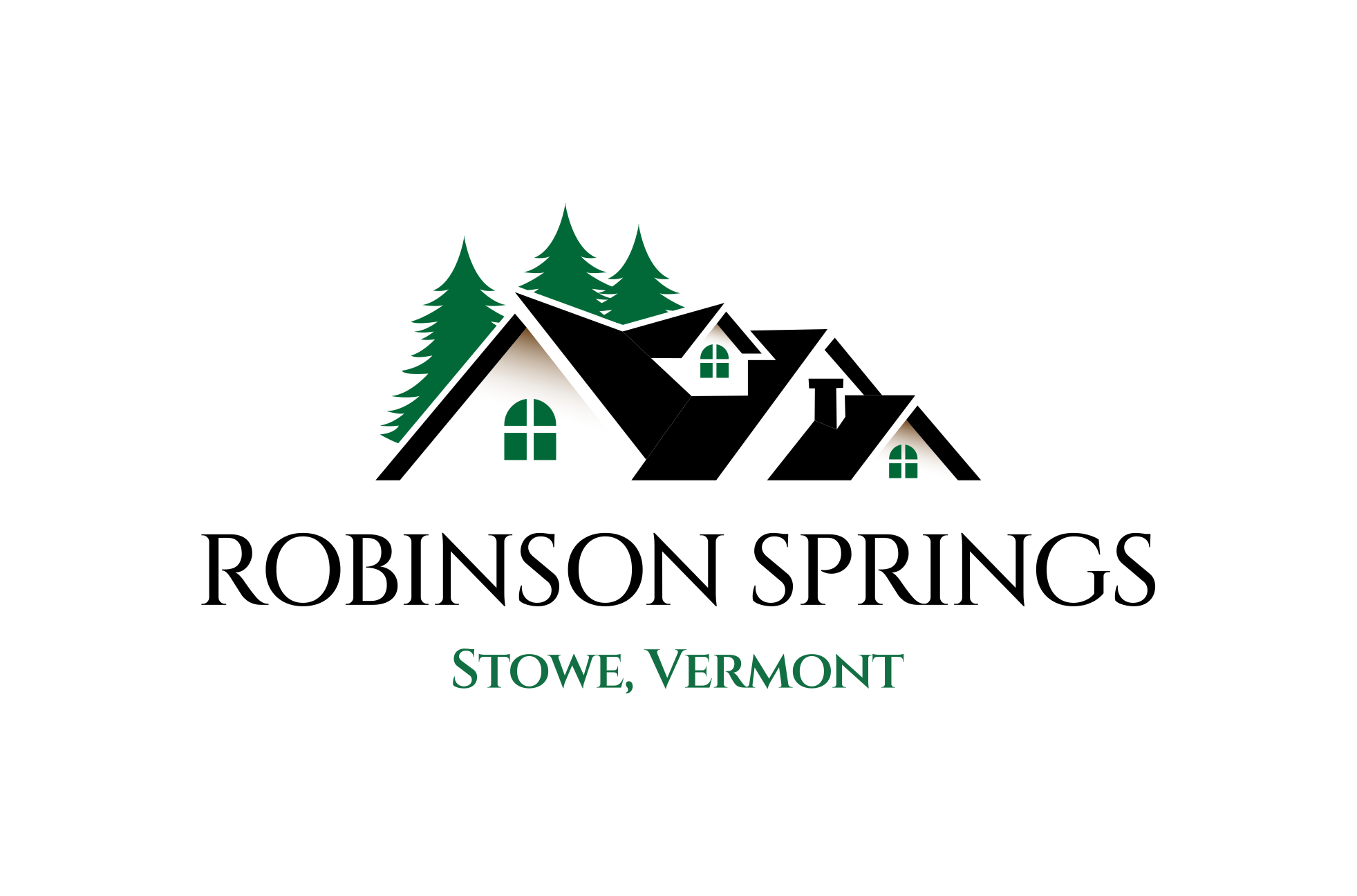 Information for New HomeownersFees: Quarterly RSPOA fees are $1,100/quarter as of 10/1/2023.Firewood:  Our maintenance team will deliver firewood to your home for a fee.  You can request firewood though the PayHOA owner’s portal.Snow Plowing and Maintenance: Our maintenance team offers residential snow plowing and sanding services, along with additional landscape work (not including grass mowing).  Owners are encouraged to use the services of our maintenance team as this provides additional revenue to the RSPOA.  See the Owner Services page of our website for more information on additional services available.Communications:Fiber:  Gig-speed fiber is available in Robinson Springs thanks to a small group of RS residents who funded fiber conduit installation on all of our roads in 2021.  Many, but not all, homeowners have already purchased access to the conduit and have connected their homes to the street access point.  Remaining homes may purchase rights to the street access point for $5,500. Additional costs for connection of a home to the main fiber line is the responsibility of the homeowner.  To determine if a specific property has already purchased access rights to the fiber, please contact our administrator at Admin@RobinsonSprings.org .  Resale certificates issued will include statement of fiber status for the property.  Fiber access purchased for a lot is transferable to a new owner of that lot on a 1:1 basis.  Stowe Cable maintains the fiber connection https://www.stoweaccess.com/ DSL/Landline Phone:  Consolidated Communications offers landline phone services and DSL internet :  https://www.consolidated.com/Satellite:  Various options available which, depending on the sight lines of your home to Mt. Mansfield,, may include Global Net: http://www.surfglobal.net/ and Starlink; https://www.starlink.com/ .Mail/Packages:USPS delivers mail and small packages to our neighborhood mailbox location on Robinson Springs Road near the community pond.  To be assigned a mailbox, reach out to the postmaster at the Stowe Post Office https://tools.usps.com/find-location.htm?location=1383712. If you require frequent mail forwarding or other specialized services, you may prefer to rent a mailbox from the  UPS store in Stowe: https://locations.theupsstore.com/vt/stowe/112-s-main-st/mailbox-servicesUPS, FedEX, DHL and other parcel services deliver to homes in Robinson SpringsElectric:  Underground electric serviceStowe Electric https://www.stoweelectric.com/Heating Fuel:  Homes can receive delivery of Liquid Propane and/or Heating Oil from a variety of local vendors.  Local fuel vendors include Suburban Propane, Fred’s Energy and Bourne’s. Trash:  Always store your trash in a secure location so that it does not attract bears or other wildlife.  Many residents take their own trash to the transfer station located just off Mountain Road in Stowe  Weekly private trash pickup is available.  Please note that trash cans are never allowed to be placed along our roads. Lamoille Regional Solid Waste District:  https://lrswmd.org/stowe/Casella Solid Waste Systems:  https://www.casella.com/casella Water and Wastewater:  Private.  All homes are on well and septicUpdated September 1, 2023